ФЕДЕРАЛЬНЫЙ ИНСТИТУТ РАЗВИТИЯ ОБРАЗОВАНИЯМУНИЦИПАЛЬНОЕ БЮДЖЕТНОЕ УЧРЕЖДЕНИЕ ДОПОЛНИТЕЛЬНОГО ПРОФЕССИОНАЛЬНОГО ОБРАЗОВАНИЯ«УЧЕБНО-МЕТОДИЧЕСКИЙ ОБРАЗОВАТЕЛЬНЫЙ ЦЕНТР»ГОРОДСКОГО ОКРУГА ЩЁЛКОВОПРОГРАММАВСЕРОССИЙСКОГО ПРАКТИКО-ОРИЕНТИРОВАННОГО СЕМИНАРА«УСЛОВИЯ РЕАЛИЗАЦИИ ОБРАЗОВАТЕЛЬНОЙ ПРОГРАММЫ: организация предметно-пространственной среды» (в рамках программы «Миры детства: конструирование возможностей»)Дата проведения: 21 октября 2021 года Время проведения: 13.20 – 15.20Количество участников: 100 человек Место проведения: городской округ Щёлково МО (ОНЛАЙН платформа ZOOM.RU)Участники: 	СЕТЕВОЕ ВЗАИМОДЕЙСТВИЕ ДОУ, имеющих статус ФЭП№п/пвремяТема выступленияВыступающие1.13.00- 13.20Регистрация участниковРегистрация участников2.13.20-13.30Приветствие участников.Знакомство с планом работы семинараКонюхова Марина Васильевна, модератор сетевого взаимодействия ДОУ городского округа Щёлково Московской области.2.13.20-13.30Организация пространства в соответствии с новыми требованиямиКонюхова Марина Васильевна, модератор сетевого взаимодействия ДОУ городского округа Щёлково Московской области.3.13.30-13.50Отличительные особенности РППС  в программе «Миры детства: конструирование возможностей»Митрохина Анна Валентиновна, заместитель заведующего по ВМР, воспитатель;Боровик Татьяна Владимировна,Орехова Елена Юрьевна,Турицына Марина Александровна.Вороная Ирина Сергеевна,Данилина Светлана Леонидовна,Краснова Ольга Николаевна, Моденова Екатерина Васильевна, Павлова Наталья Алексеевна,Климкина Виктория Юрьевна,воспитатели МБДОУ Центра развития ребенка – детского сада №12 «Солнышко» ГОЩ3.13.30-13.50Паспорт группыМитрохина Анна Валентиновна, заместитель заведующего по ВМР, воспитатель;Боровик Татьяна Владимировна,Орехова Елена Юрьевна,Турицына Марина Александровна.Вороная Ирина Сергеевна,Данилина Светлана Леонидовна,Краснова Ольга Николаевна, Моденова Екатерина Васильевна, Павлова Наталья Алексеевна,Климкина Виктория Юрьевна,воспитатели МБДОУ Центра развития ребенка – детского сада №12 «Солнышко» ГОЩ3.13.30-13.50Создание оборудования для сюжетных игр (ширмы, макеты, макеты-карты и др.)Митрохина Анна Валентиновна, заместитель заведующего по ВМР, воспитатель;Боровик Татьяна Владимировна,Орехова Елена Юрьевна,Турицына Марина Александровна.Вороная Ирина Сергеевна,Данилина Светлана Леонидовна,Краснова Ольга Николаевна, Моденова Екатерина Васильевна, Павлова Наталья Алексеевна,Климкина Виктория Юрьевна,воспитатели МБДОУ Центра развития ребенка – детского сада №12 «Солнышко» ГОЩ3.13.30-13.50Групповые мини-музеиМитрохина Анна Валентиновна, заместитель заведующего по ВМР, воспитатель;Боровик Татьяна Владимировна,Орехова Елена Юрьевна,Турицына Марина Александровна.Вороная Ирина Сергеевна,Данилина Светлана Леонидовна,Краснова Ольга Николаевна, Моденова Екатерина Васильевна, Павлова Наталья Алексеевна,Климкина Виктория Юрьевна,воспитатели МБДОУ Центра развития ребенка – детского сада №12 «Солнышко» ГОЩ3.13.30-13.50Взаимодействие с родителями по созданию РППСМитрохина Анна Валентиновна, заместитель заведующего по ВМР, воспитатель;Боровик Татьяна Владимировна,Орехова Елена Юрьевна,Турицына Марина Александровна.Вороная Ирина Сергеевна,Данилина Светлана Леонидовна,Краснова Ольга Николаевна, Моденова Екатерина Васильевна, Павлова Наталья Алексеевна,Климкина Виктория Юрьевна,воспитатели МБДОУ Центра развития ребенка – детского сада №12 «Солнышко» ГОЩ4.13.50-14.05Психолого-педагогические условия обеспечения развития ребенкаКонюхова Елена Владимировна, педагог-психолог МАДОУ детского сада №63 «Лучик» комбинированного вида ГОЩ,Чегодаева Ирина Анатольевна, педагог-психолог МБДОУ Центра развития ребенка – детского сада №12 «Солнышко» ГОЩ5.14.05-14.40ОТКРЫТЫЙ МИКРОФОНДелимся идеями, опытом работы  ВСЕ ЖЕЛАЮЩИЕ5.14.05-14.40Опыт работы по созданию РППС в младших и старших группах.Трансформируемая и полифункциональная среда. Поиск путей решения проблемы.Логинова Екатерина Васильевна, Шульга Елена Александровна,Алексеева Ольга Вячеславовна, Хлопова Татьяна Александровна,      Скрид Ольга Юрьевна, Соныгина Юлия Евгеньевна, Ларина Мария Николаевна, Суслина Надежда Анатольевна, Конюхова Марина Васильевна, воспитатели,Суровцова М.Н., учитель-дефектологМАДОУ детского сада №63 «Лучик» комбинированного вида городского округа Щёлково 5.14.05-14.40Видеопоказ «Пополнение РППС»https://youtu.be/4as695NgbUk Скрид Ольга Юрьевна, Соныгина Юлия Евгеньевна, воспитатели МАДОУ детского сада №63 «Лучик» комбинированного вида городского округа Щёлково5.14.05-14.40Пополнение РППС группы в ходе реализации культурных практикГоворухина Марина Анатольевна,  воспитательМАДОУ детский сад №59 «Золотая рыбка» ГОЩ6.14.40-14.50Организация предметно-пространственной среды в работах Н.А.КоротковойДоронов Сергей Геннадьевич, к.п.н., ведущий научный сотрудник ФИРО РАНХиГС7.14.50-15.20Обмен мнениями.Подведение итогов семинараДоронова Татьяна Николаевна, ведущий научный сотрудник, НИЦ социализации и персонализации образования детей ФИРО РАНХиГС,Конюхова Марина Васильевна, модератор сетевого взаимодействия, старший воспитатель МАДОУ детского сада №63 «Лучик» ГОЩПедагоги ДОУ района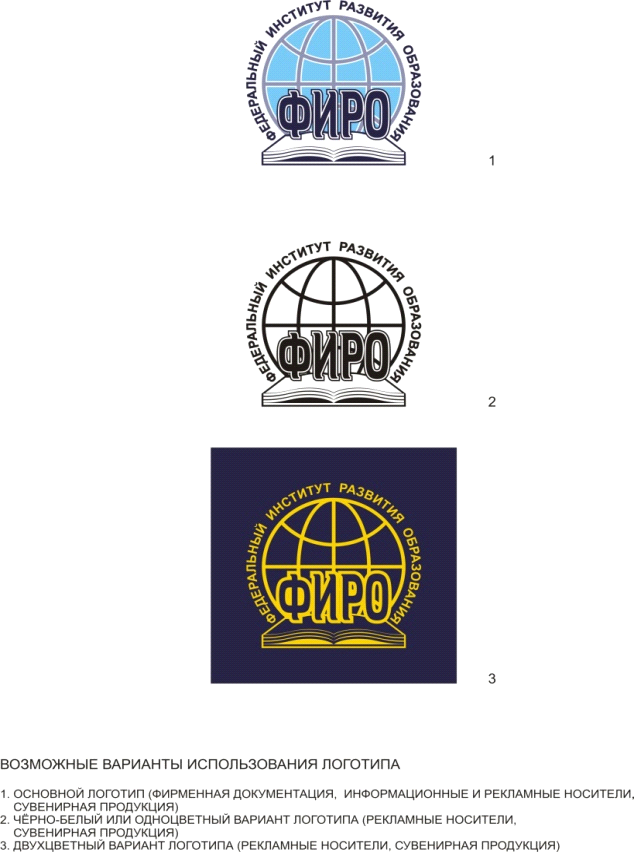 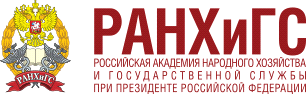 